Об утверждении схемы размещения нестационарных торговых объектов  на территории Лесноуколовского сельского поселенияВ соответствии с Федеральным законом от 28 декабря 2009 года № 381-ФЗ «Об основах государственного регулирования торговой деятельности в Российской Федерации», постановлением Правительства Белгородской области от 28 февраля 2011 года № 71-пп «Об определении порядка разработки и утверждения органами местного самоуправления муниципальных районов и городских округов схем размещения нестационарных торговых объектов»: Утвердить схему размещения нестационарных торговых объектов на территории Лесноуколовского сельского поселения, с. Лесное Уколово, пер.Масленникова (площадь) (прилагается). Признать утратившим силу распоряжение администрации Лесноуколовского сельского поселения от 15 января 2021 года № 11-р «Об утверждении схемы размещения нестационарных торговых объектов  на территории Лесноуколовского сельского поселения».3. Заместителю главы администрации Лесноуколовского сельского поселения (Дыбова Е.И.) разместить данное распоряжение  на официальном сайте администрации Лесноуколовского сельского поселения по адресу: http://lesnoukolovo.kraadm.ru 4. Контроль за исполнением постановления возложить на главу администрации Лесноуколовского сельского поселения Ушакову Ж.Ю.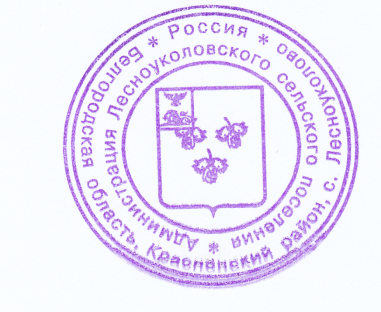                                                                                     Утверждена                                                                    распоряжением администрации                                                                 Лесноуколовского сельского поселения                                                                          от 15 января 2022 года № 10-р    Схема размещения нестационарных торговых объектов на территории Лесноуколовского сельского поселения, с. Лесное Уколово, пер.Масленникова (площадь)* места для субъектов малого и среднего предпринимательства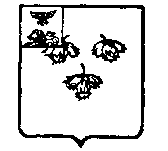 белгородская областьАДМИНИСТРАЦИЯ ЛЕСНОУКОЛОВСКОГО СЕЛЬСКОГО ПОСЕЛЕНИЯМУНИЦИПАЛЬНОГО РАЙОНА «КРАСНЕНСКИЙ РАЙОН»Р А С П О Р Я Ж Е Н И Ес.Лесное Уколово«15»  января 2022 г.                                                                                                                                        № 10-р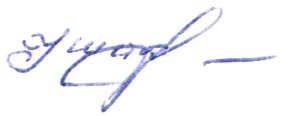 Глава администрацииЛесноуколовского сельского поселения     Ж.Ю.Ушакова№ п/пАдресные ориентиры нестационарного торгового объекта/территориальная зона/районВид объ-ектаАссорти-ментная специализа-цияПло-щадь земе-льно-го участ-ка, кв. м.Собственник (арендатор) земельного участкаПериод размеще-ния нестаци-онарного торгового объекта12345671.с. Лесное Уколово, пер.Масленникова(площадь)*лотокПродоволь-ственные товары20Лесноуколовскоесельское поселение1 февраля  - 31 декаб-ря 2022 года2.с. Лесное Уколово, пер.Масленникова(площадь)*лотокПродоволь-ственные товары20Лесноуколовскоесельское поселение1 февраля  - 31 декаб-ря 2022 года3.с. Лесное Уколово, пер.Масленникова(площадь)*лотокПромышленные товары20Лесноуколовскоесельское поселение1 февраля  - 31 декаб-ря 2022 года